Section 03 35 43 – Special Concrete Floor FinishesThis specification is provided by Curecrete Distribution, Inc. (dba Advanced Floor Products) as a service and is intended to be used as a guideline for preparing the appropriate project specification section. Every heading may not be needed. Delete unused sections and renumber remaining section headings to be numerically correct.PART 1 – GENERAL1.1		SUMMARY		A.	Section includes: this section specifies polished concrete            	B.    Related sections:                     		1.  	Section 079200 “Joint Sealants” for sealants in concrete floor surfaces1.2		REFERENCES           	A.	American Concrete Institute (ACI)                    		1.  	ACI 302.1R – Guide for Concrete Floor and Slab Construction              	B.  	ASTM International1.  	ASTM C309 – Standard Specification for Liquid Membrane Forming Compounds for Curing Concrete                                                                                                                                                                                                                                                                                                                        		2.   	ASTM C171 – Standard Specification for Sheet Materials for Curing Concrete                    		3.   	ASTM C779 – Standard Test Method for Abrasion Resistance of Horizontal Concrete
 		Surfaces	                    		4.   	ASTM C805 – Standard Test Method for Rebound Number of Hardened Concrete                    		5.   	ASTM E1155 – Standard Test Method for Determining FF Floor Flatness and FL Floor  					Levelness Numbers	           	C.	Reunion Internationale des Laboratories D’Essais et de Recherches sur les Materiaux et les                      			Constructions (RILEM)                    		1.    RILEM Test Method 11.4 Standard Measurement of Reduction of Moisture  								Penetration Through Horizontal Concrete Surfaces	1.3      	PERFORMANCE REQUIREMENTS            	A.	Performance Requirements: Provide polished flooring that has been selected, 							manufactured, and installed to achieve the following:                     		1.  	Abrasion Resistance: ASTM C779; up to 400% increase in abrasion resistance                           		2.   	Reflectivity: Increase of 35% as determined by gloss meter                        		3.   	Waterproof Properties: RILEM Test Method 11.4; 70% or greater reduction in  							absorption	                     		4.   	Impact Strength: ASTM C805; up to 21% increased impact strength                      		5.   	Must meet or exceed ADA/OSHA suggested 0.5 standard value for the Static					Co-efficient of Friction	 				6.	Static Coefficient of Friction and Dynamic Coefficient of Friction: B101.1-2009 and              				B101.3-2012 NFSI Certified with Phase 1 and Phase 2 testing    				7.    Health Product Declaration:  v1.0 and v2.1         	B.	Design Requirements                    		1.    Hardened Concrete Properties                        		a.	Minimum Concrete Compressive Strength: 3500 psi                            		b.	Normal Weight Concrete; no lightweight aggregates                            		c.	Non-Air-Entrained Concrete                   		2.	Placement Properties for New Concrete 					a.	Natural concrete slump of 4 ½”– 5”; admixtures may be used 					b.	Flatness Requirements						1)	Overall Ff 50						2)	Local Ff 35  						3) 	Flatness testing cost and scheduling is responsibility of General Contractor                  	 	3.	Hard-Steel Troweled (3 passes) Concrete                            		a.   	No burn marks; Finish to ACI 302.1R; Class 5 floor                   		4.    Curing Options                            		a. 	Membrane forming curing compounds (ASTM C309, Type 1, Class B, all resin                               		[dissipating cure]); acrylic curing and sealing compounds not recommended                            		b. 	Sheet membrane (ASTM C171) polyethylene film not recommended                            		c.  	Damp curing: seven-day cure    					d.    Penetrating cure – Ashford Formula  1.4		PRE-INSTALLATION MEETINGS  		A.	Pre-Installation Conference: Conduct conference at project site1.5		ACTION SUBMITTALS            	A.   	Product Data: For each type of product indicated 		B.	LEED Submittals 			1.	Product Data for Credit IEQ 4.2; For liquid applied flooring components, documentation				including printed statement of VOC content1.6		INFORMATIONAL SUBMITTALS		A.	Test Reports:  Certified test reports, from an Independent Testing Laboratory, showing  				compliance with specified performance criteria and physical properties as cited in  					“Performance Requirements”		B.	Certificates:			1.	Product and installer certificates signed by the manufacturer certifying materials meet  				specified performance characteristics and criteria and physical requirements   			2.	Current installation contractor’s certificate signed by manufacturer declaring contractor  				as a certified installer of polishing system, prior to bidding of project1.7		CLOSEOUT SUBMITTALS		A.	Warranty: Submit warranty documents specified		B.	Maintenance Data: For polished concrete finishing to include in maintenance manuals. Also  				include the following:			1.	Manufacturer’s instructions on maintenance renewal of applied treatments			2.	Protocols and product specifications for joint filling, crack repair and/or surface repair1.8		QUALITY ASSURANCE		A.	Manufacturers Qualifications			1.	Manufacturer has a minimum of 5 years’ experience in manufacturing components 						similar to or exceeding requirements of project			2.	Manufacturer must be able to provide technically trained field representative during  					construction and approving application method		B.	Installer Qualifications			1.	Installer experienced in performing work of this section who has specialized in  							installation work similar to that required for this project			2.	Installer trained and having current certification for RetroPlate Concrete Polishing  						System		C.	Mock-Ups			1.	Mock-up size: 10’x10’ floor area at job site, at location as directed under conditions  						similar to those which will exist during actual placement; divide mock-up area into 4  					equal zones, allowing for sequential attempts to determine amount of aggregate  						exposure, and color (if required) and shine selection			2.	Mock-up will be used to judge workmanship, concrete substrate preparation, operation  				of equipment, material application, color selection and shine level			3.	Allow 24-hours for inspection of mock-up before proceeding with work			4.	When accepted, mock-up will demonstrate minimum standard of quality required for  					this project; once mock-up approved by the authorized individual(s), the General  						Contractor is responsible for protecting the approved mock-up for the duration of the  					projectSPECIFIER’S NOTE: Edit level of cut and shine from the following list as per needs of project.  Delete unused items.Aggregate Appearance Classes Per ASCC Concrete Polishing CouncilClass A – Cement Fines 
(Commonly called: Cream Finish) 85-95% fines; 5-15% fine aggregateClass B – Fine Aggregate 
(Commonly called: Salt/Pepper Finish) 85-95% fine aggregate; 5-15 % blend of fines and coarse aggregateClass C – Coarse Aggregate 
80-90% coarse aggregate; 10-20% cement fines and fine aggregatesPolished Concrete Appearance Levels Per ASCC Concrete Polishing CouncilLevel 1 – Flat [Ground]Flat Appearance; up to 100-grit polish; a DOI reading of 0-9; Haze Reading <10; Reflective Sheen: None to very low Level 2 – Satin [Honed]
Matte Appearance; up to 200-400 grit polish; a DOI reading of 10-39; Haze Reading <10; Reflective Sheen: Low to mediumLevel 3 – Polished [Polished Gloss]Images reflected and easily identified; not necessarily sharp and crisp; up to 400-800 grit polish; a DOI reading of 40-69; Haze Reading <10; Reflective Sheen: Medium to highLevel 4 – Highly Polished [Very High Gloss]Sharp and crisp reflections; 800 and greater grit polish; a DOI reading 70-100; Haze Reading <10; Reflective Sheen: High to highest		D.	Sequence With Other Work: Comply with manufacturer’s written recommendations for         		sequencing construction operations; it is the General Contractor’s responsibility to ensure  				that all other trades are aware of necessary sequencing and protection required prior to, 				during and after the installation of the polished concrete floor finish1.9		DELIVERY, STORAGE & HANDLING		A.	Ordering			1.	Comply with manufacturer’s ordering instructions and lead time requirements to avoid  					construction delays		B.	Delivery			1.	Deliver materials in manufacturer’s original packaging with identification labels and  						seals intact		C.	Storage and Protection			1.	Store materials protected from exposure to harmful weather conditions and at  							temperature conditions recommended by manufacturer			2.	Protect Concrete Slab				a.	Protect from petroleum stains during construction				b.	Diaper all hydraulic lifts and power equipment				c.	Restrict vehicular parking; drop cloths will be placed under vehicles parked on slab				d.	No pipe cutting machinery will be used on interior floor slab				e.	Steel will not be placed on interior floor slab to avoid rust staining				f.	No acids or acidic detergents will come into contact with slab1.10	PROJECT CONDITIONS           	A.   	Environmental Limitations:  Do not install work until ambient temperature and humidity           			conditions are maintained at levels indicated in reference standards1.11	WARRANTY		A.	Project Warranty: Refer to Contract Conditions for project warranty provisions		B.	Manufacturer’s Warranty: Submit for owner’s acceptance, manufacturer’s standard  					warranty document executed by authorized company official; manufacturer’s warranty is in  			addition to and does not limit, other rights owner may have under contract documentsPART 2 – PRODUCTS2.1		PRODUCTS, GENERAL     		A.  	Ensure concrete finishing components and materials are from single source, from single 
	manufacturer 2.2 		POLISHED CONCRETE FINISHING PRODUCTS		A.	Basis of Design Product:  			Curecrete Distribution, Inc. (dba Advanced Floor Products; RetroPlate System)            		1203 Spring Creek Place, Springville, UT 84663 			(801) 489-5663 | info@retroplatesystem.com   		B.	Proprietary Products/Systems:			1.	Hardener, Sealer, Densifier: RetroPlate 99 – penetrating, water based, odorless liquid, 					VOC compliant, environmentally safe chemical, leaves no film on surface			2.	Concrete Grinding Accelerant, Concrete Clarity Enhancer: KickStart 			3.	Joint Filler: CreteFill Pro 85 (Moisture Insensitive) – semi-rigid, 2-component, self- 						leveling, 100% solids, rapid curing, polyurea control joint and crack filler with a choice of  				65, 75 or 85 Shore-A hardness depending on project needs			4.	Oil Repellent Sealer:  RetroPel			5.	Stain Protector: RetroGuard 			6.	Cleaning Solution: CreteClean Plus / CreteClean Plus - Single Dose			7.	Topically Applied, Transparent Concrete Dye: RetroPlate Concrete Dye Concentrate;				RetroGuard is recommended protection for polished surfaces that receive dye; 
			contact Curecrete for color choices, samples and application instructions      		C.  	Polished Concrete Dye Color: Final dye color will be determined during mock-up review 					when specified for per project; Note: dye appearance is affected by the color of the 						concrete mix, along with the light source under which it will be viewedNo Substitutions AllowedPART 3 – EXECUTION3.1   	MANUFACTURERS INSTRUCTIONS        	A.   	Compliance: Comply with manufacturer’s written data, including product technical bulletins,                 		product catalog installation instructions, product carton installations and Curecrete’s
              		(Advanced Floor Products’) Spec-Data sheets3.2   	EXAMINATION         	A.   	Site Verification of Conditions			1.	Verify that concrete substrate conditions, which have been previously installed under 					other sections or contracts, are acceptable for product installation in accordance with               				manufacturer’s instructions prior to installation of finishing materials              		2.	Verify concrete is cured to 28 days or 3500 psi strength 3.3    	PREPARATION           	A.   	Ensure surfaces are clean and free of dirt and other foreign matter harmful to performance               			of concrete finishing materials          	B.   	Examine surface to determine soundness of concrete for polishing3.4    	INSTALLATION         	 A. 	Floor Surface Polishing and Treatment			1.  	Provide densified and polished concrete floor treatment in entirety of slab as indicated               				by approved drawings; provide consistent finish in all contiguous areas              		2. 	Perform work prior to installation of fixtures and accessories          		3. 	Deliver a consistent finish in all contiguous areas utilizing KickStart to achieve the				approved and designated Concrete Polishing Council’s 				Aggregate Exposure and Polished Concrete Appearance designations as specified 				 		(effective 12/2017)              		4. 	Diamond-polish concrete floor surfaces utilizing KickStart in conjunction with proper                  		grinding equipment as recommended by polishing system representative				a. 	Comply with manufacturer’s recommended polishing grits for each sequence                   					using KickStart to achieve desired finish level; level of shine shall match 									that of approved mock-up				b.	Expose aggregate in concrete surface only as determined by approved mock-up				c.	All concrete surfaces shall be as uniform in appearance as possible			5.	Apply RetroPlate 99 hardener, densifier as follows:				a.	Apply RetroPlate 99 at 200 ft2 per gallon, according to manufacturer’s directions				b.	Apply RetroGuard or RetroPel according to manufacturer’s directions					1.	Remove defects and re-polish defective areas					2.	Finish edges of floor and adjoining materials in a clean and sharp               								manner3.6     	FINAL CLEANING              		A.   	Mechanically scrub treated floors for seven days with soft to medium pads using               				approved cleaner CreteClean Plus / CreteClean Plus – Single Dose             		B.   	Upon completion, general contractor must remove surplus and excess materials,				rubbish, tools, and equipment            		 C.   Leave one master case of CreteClean Plus Single Dose (12 oz) and instructions for initial               				cleanings3.7   	PROTECTION              		A.   	Protect installed product (polished floors) from damage during constructionEnd of Section 03 35 43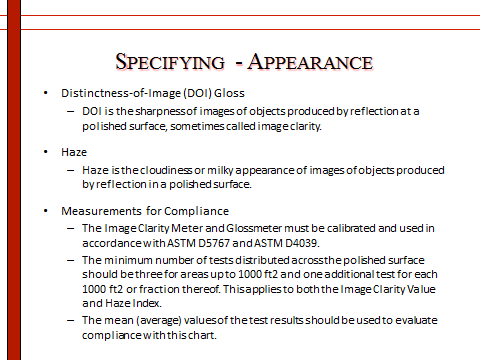 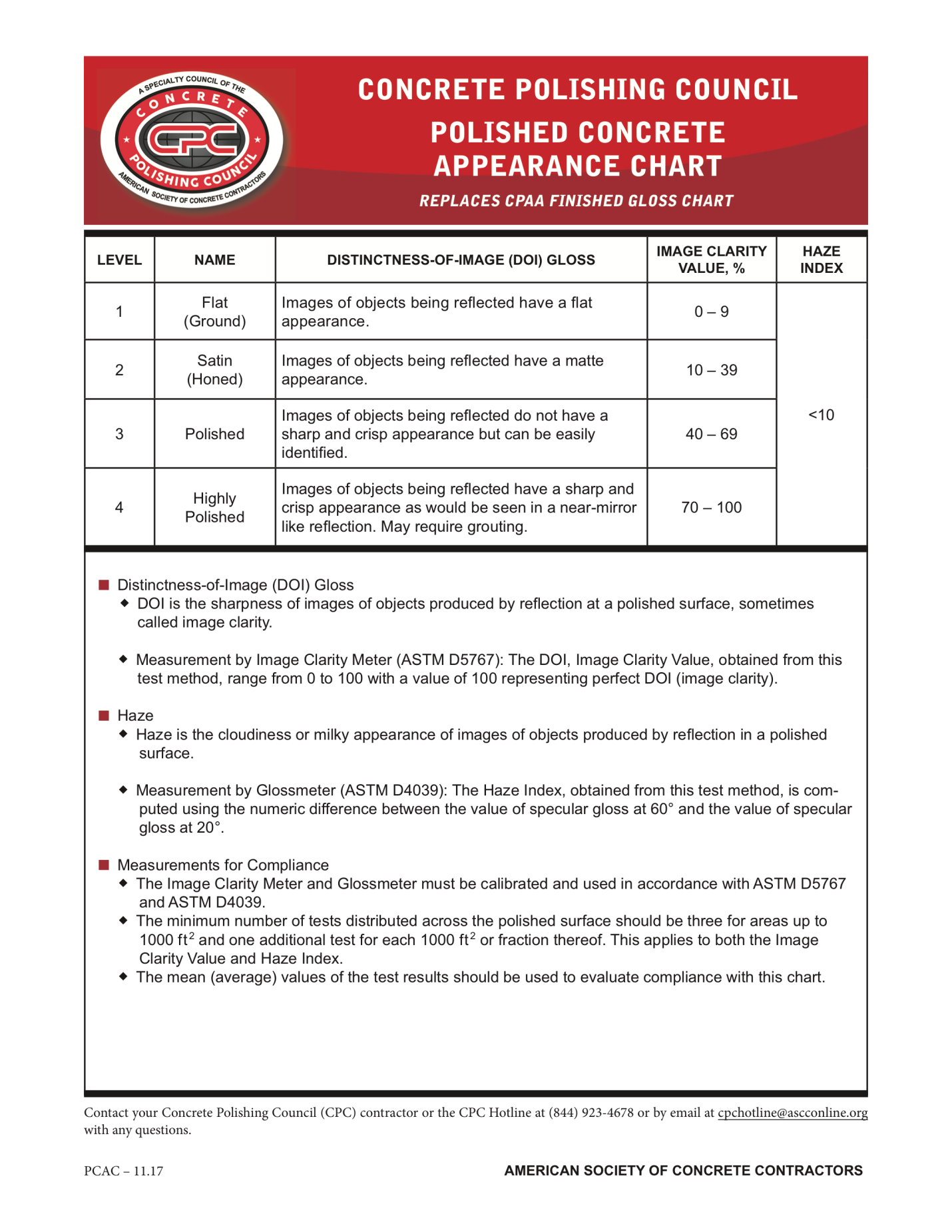 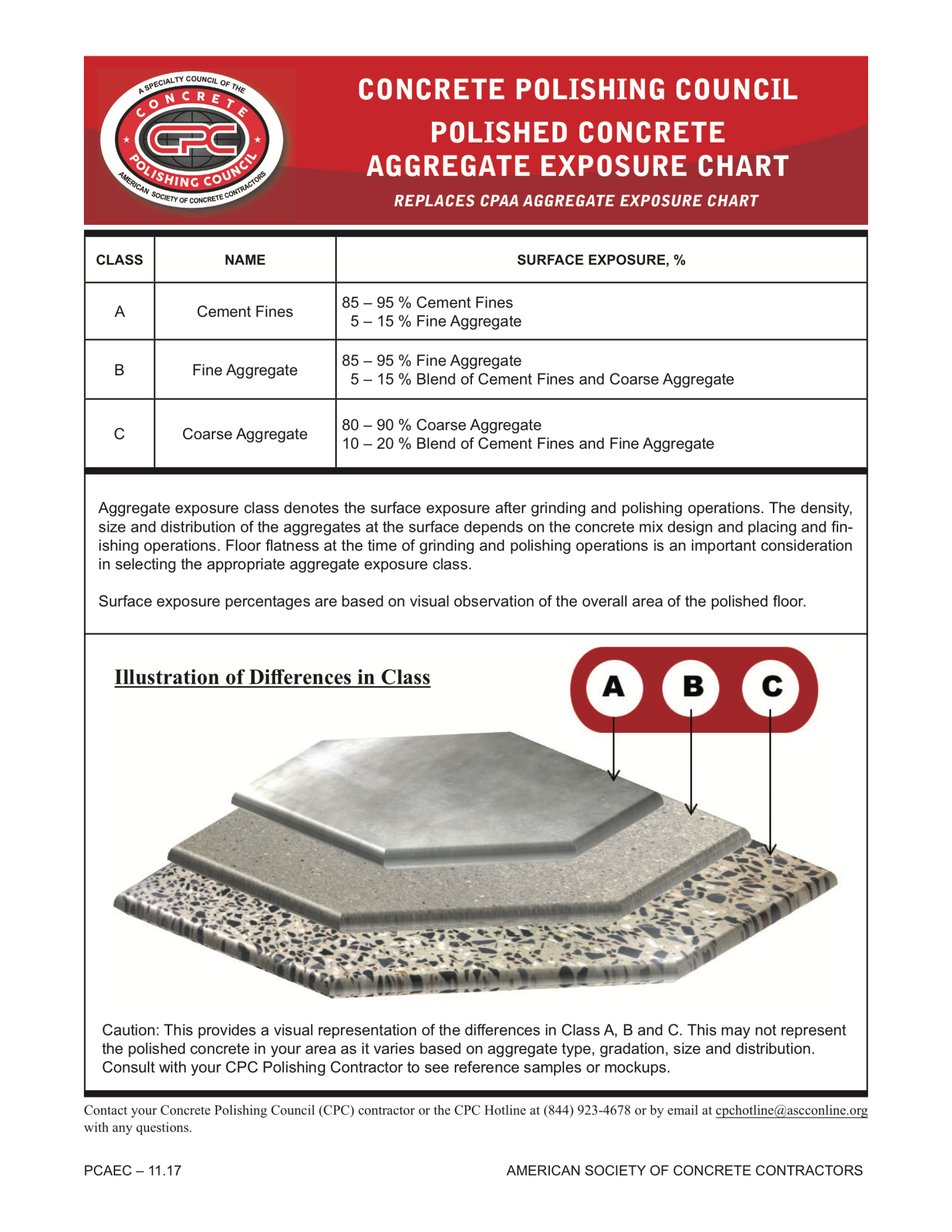 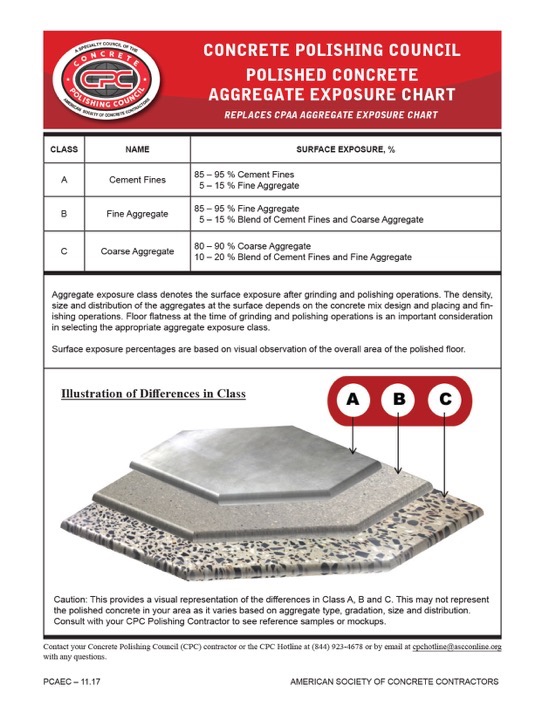 